МИНИСТЕРСТВО ОБРАЗОВАНИЯ НАУКИ  РЕСПУБЛИКИ ДАГЕСТАН ГОСУДАРСТВЕННОЕ КАЗЕННОЕ ОБРАЗОВАТЕЛЬНОЕ УЧРЕЖДЕНИЕ  РЕСПУБЛИКИ ДАГЕСТАН  «АРАДИНСКАЯ СРЕДНЯЯ ОБЩЕОБРАЗОВАТЕЛЬНАЯ ШКОЛА  им. ГАЛБАЦОВА Г.К.»                                           ______________________________________________________________________________________                                                                                      368083Кумторкалинский район, п/о Аджидада  с.Арада ОГРН 1020502232530, ИНН 0516008525 тел.  89285712920Приказ № 40от 23.05.2020                                                                                        по ГКОУ РД ГКОУ РД «Арадинская СОШ   Хунзахского района им. Галбацова Г.К.»«О признании результатов промежуточной аттестации за 9 класс результатами государственной итоговой аттестации по образовательной программе основного общего образования и выдаче аттестатов об основном общем образовании»В соответствии со статьей 28 ФЗ от 29.12.2012 г. № 273-ФЗ «Об образовании в РФ», с приказами Министерства просвещения Российской Федерации и Федеральной службы по надзору в сфере образования и науки, от 2020 г. в связи с угрозой распространения новой короновирусной инфекции (COVID -19).ПриказываюПризнать в 2020 году результаты промежуточной аттестации за 9 класс результатами государственной итоговой аттестации по образовательной программе основного общего образования.Установить, что результаты промежуточной аттестации как результаты ГИА – 9 применяются в отношении выпускников 9 класса, освоивших образовательные программы основного общего образования:- в очной, очно – заочной или заочной формах ;- допущенные к ГИА – 9 в 2019 году;- не имеющие академической задолженности.Установить, что дополнительными требованиями к признанию результатов промежуточной аттестации результатами ГИА – 9 являются:- выполнение выпускниками в полном объеме учебного плана (наличие годовых отметок по всем учебным предметам учебного плана за 9 класс не ниже удовлетворительных);- наличие заявления на участие в ГИА – 9 в установленном пунктом 12 Порядка срок;- наличие на промежуточной аттестации отметок не ниже удовлетворительных;- «зачет» за итоговое собеседование по русскому языку;- допуск в 2020 году к ГИА – 9Выдать выпускникам 9 класса на основании результатов промежуточной аттестации осуществленной в соответствии с Порядком проведения промежуточной аттестации в 9 и 11 классах в условиях угрозы распространения новой короновирусной инфекции (COVID -19), аттестаты об основном общем и среднем общемобразовании и приложения к ним.Контроль за исполнением настоящего приказа оставляю за собой.Директор школы                                                                                                Б.Г. Махмудова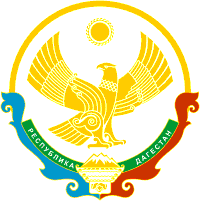 